Как подать заявлениеНА ЕДИНОВРЕМЕННУЮ ВЫПЛАТУ ПРИ РОЖДЕНИИ через портал ГосуслугШаг 1.Зайдите на сайт Портала госуслуг https://www.gosuslugi.ru;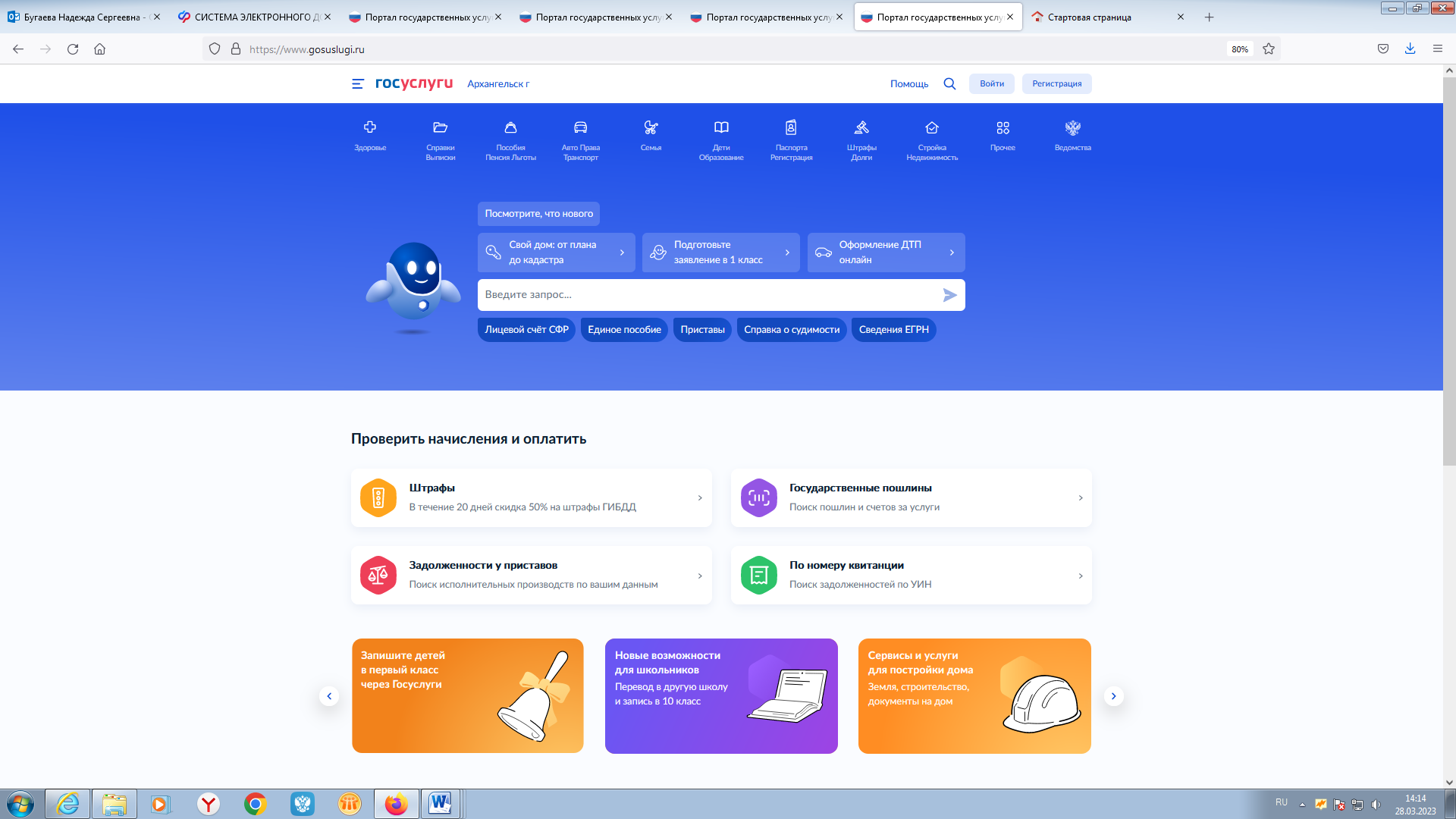 Шаг 2.В разделе "Семья" из  перечня услуг выбираете "Единовременное пособие при рождении ребенка для неработающих";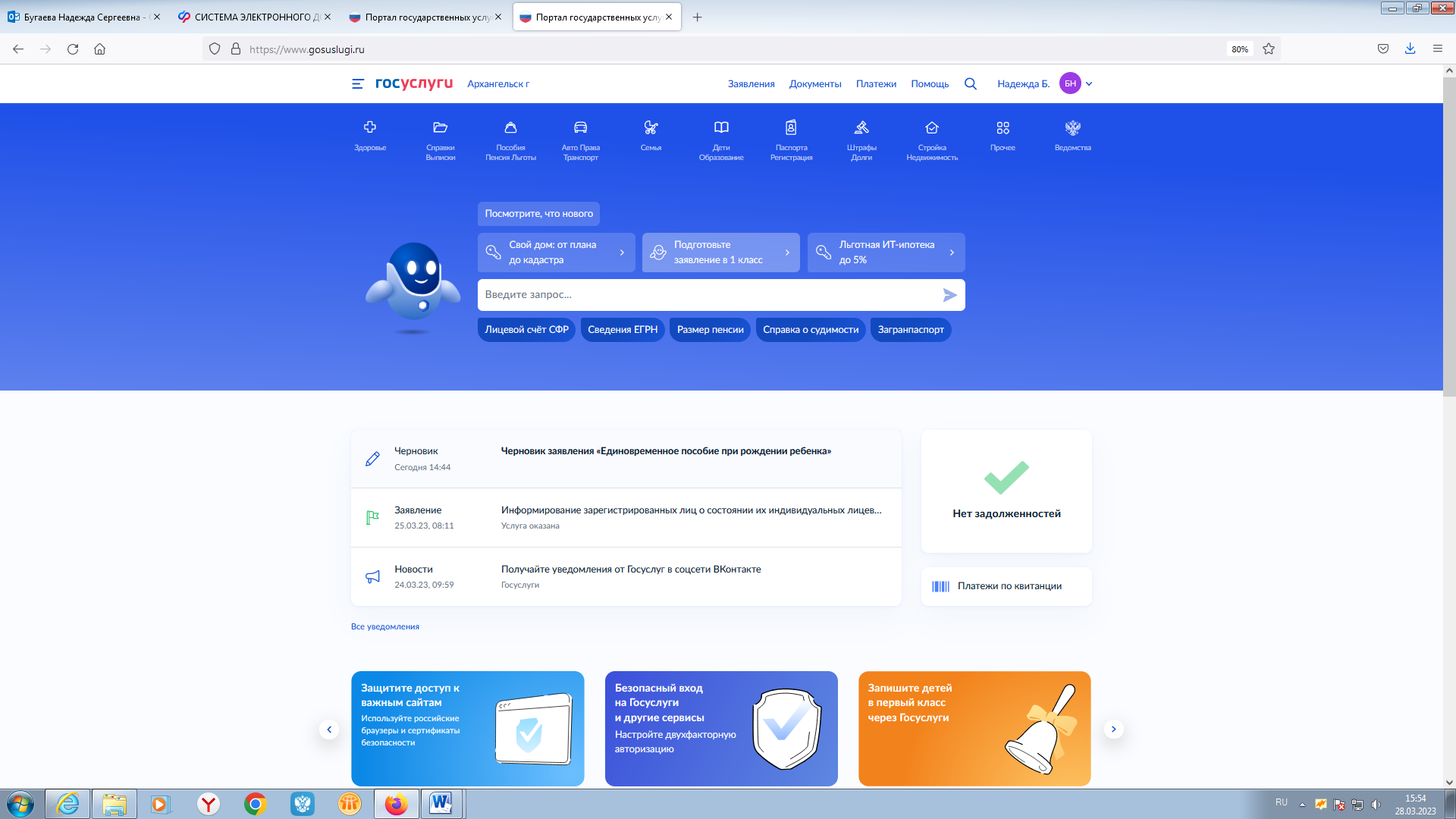 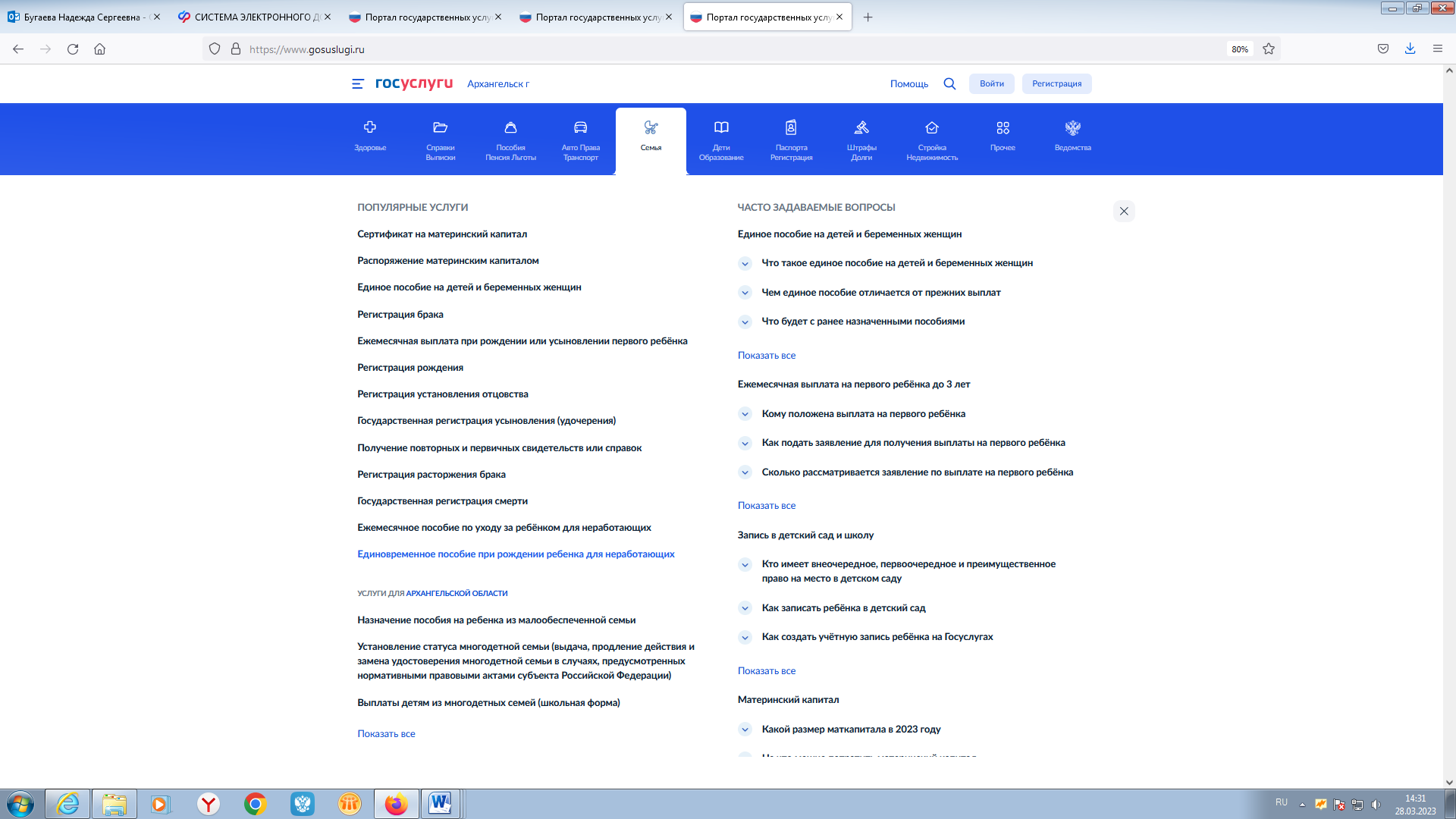 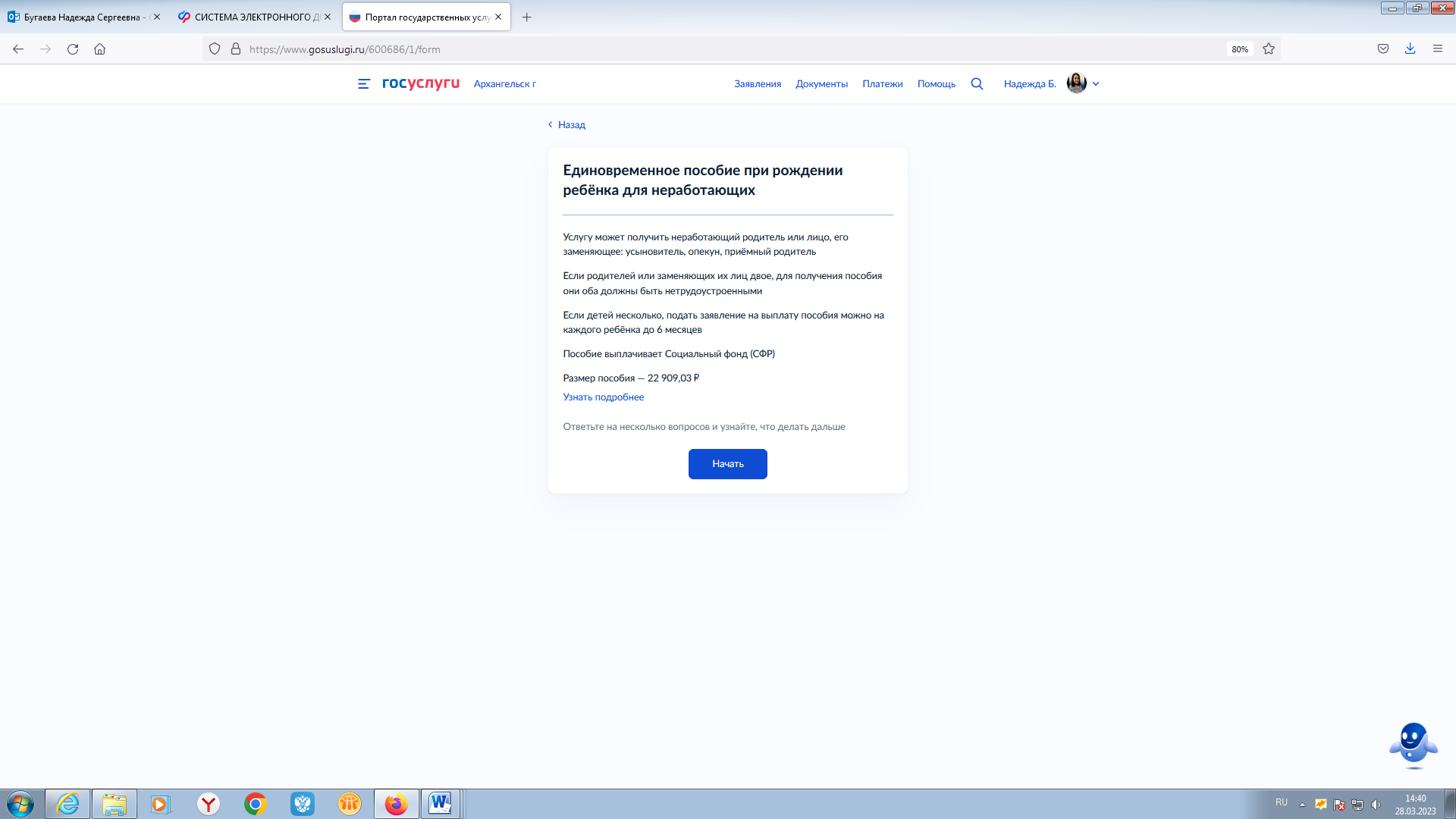 Шаг 3.Выбираете способ подачи заявления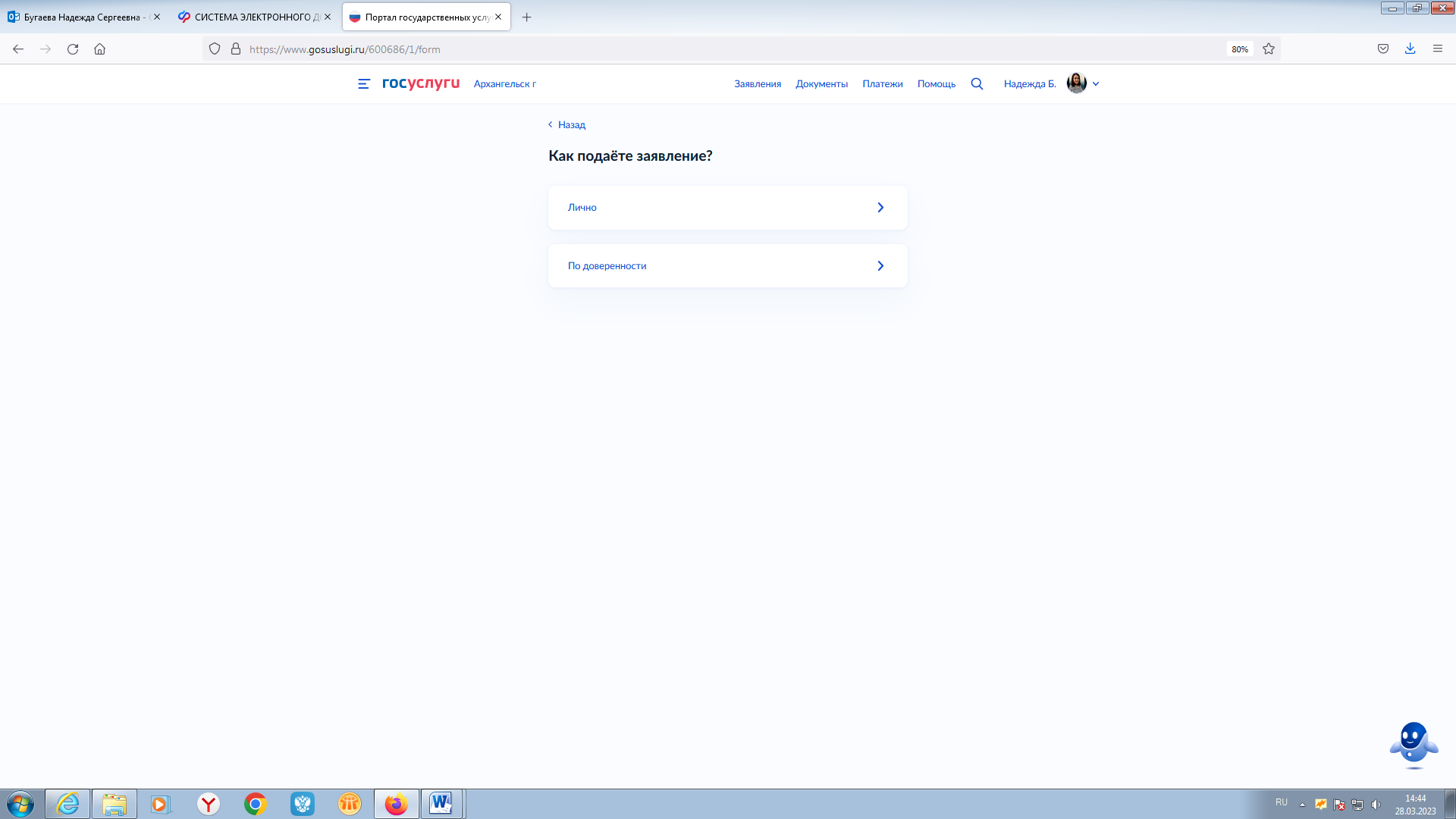 Шаг 4.Выбираете,  из представленных вариантов, кем Вы приходитесь ребёнку: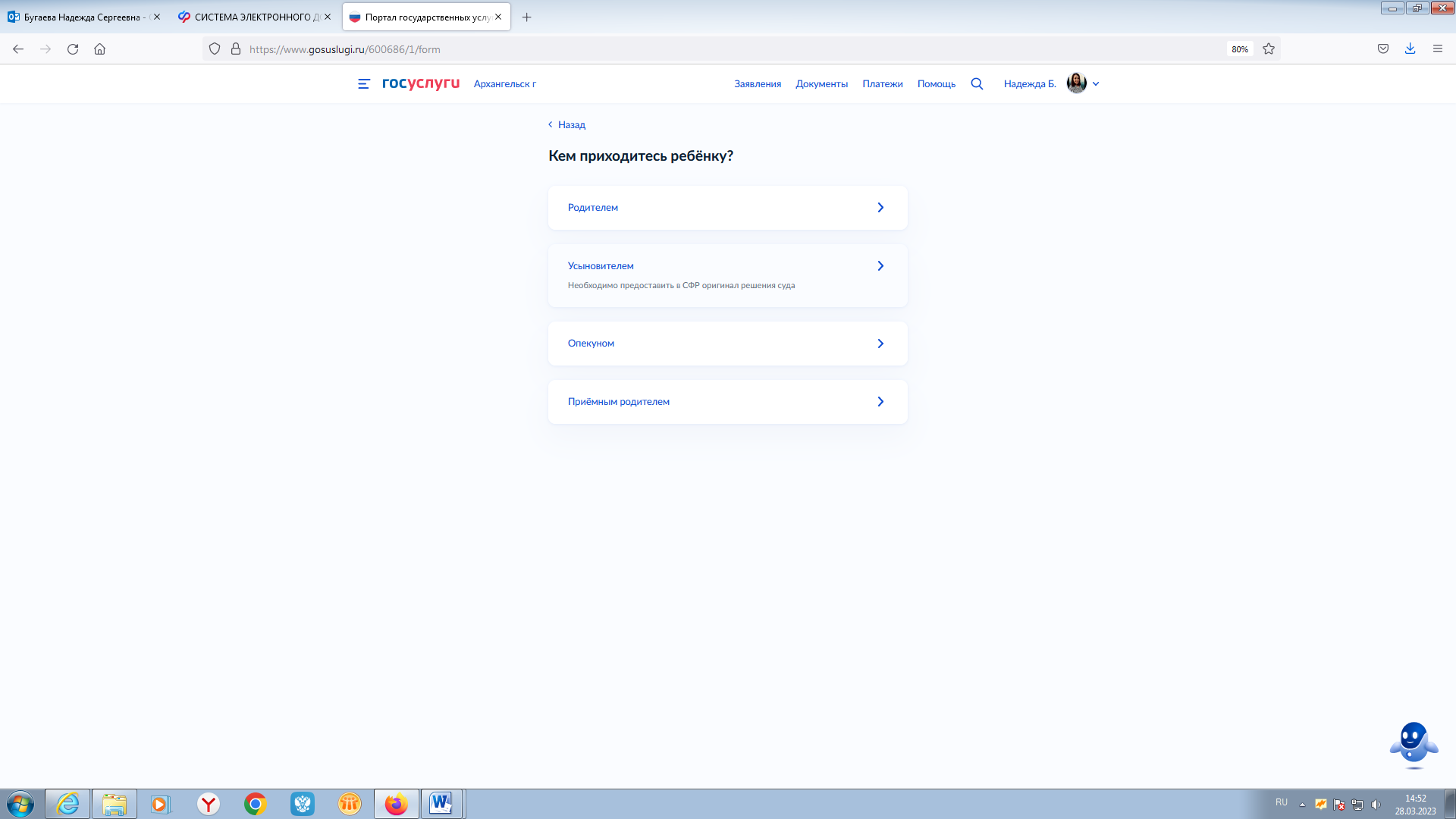 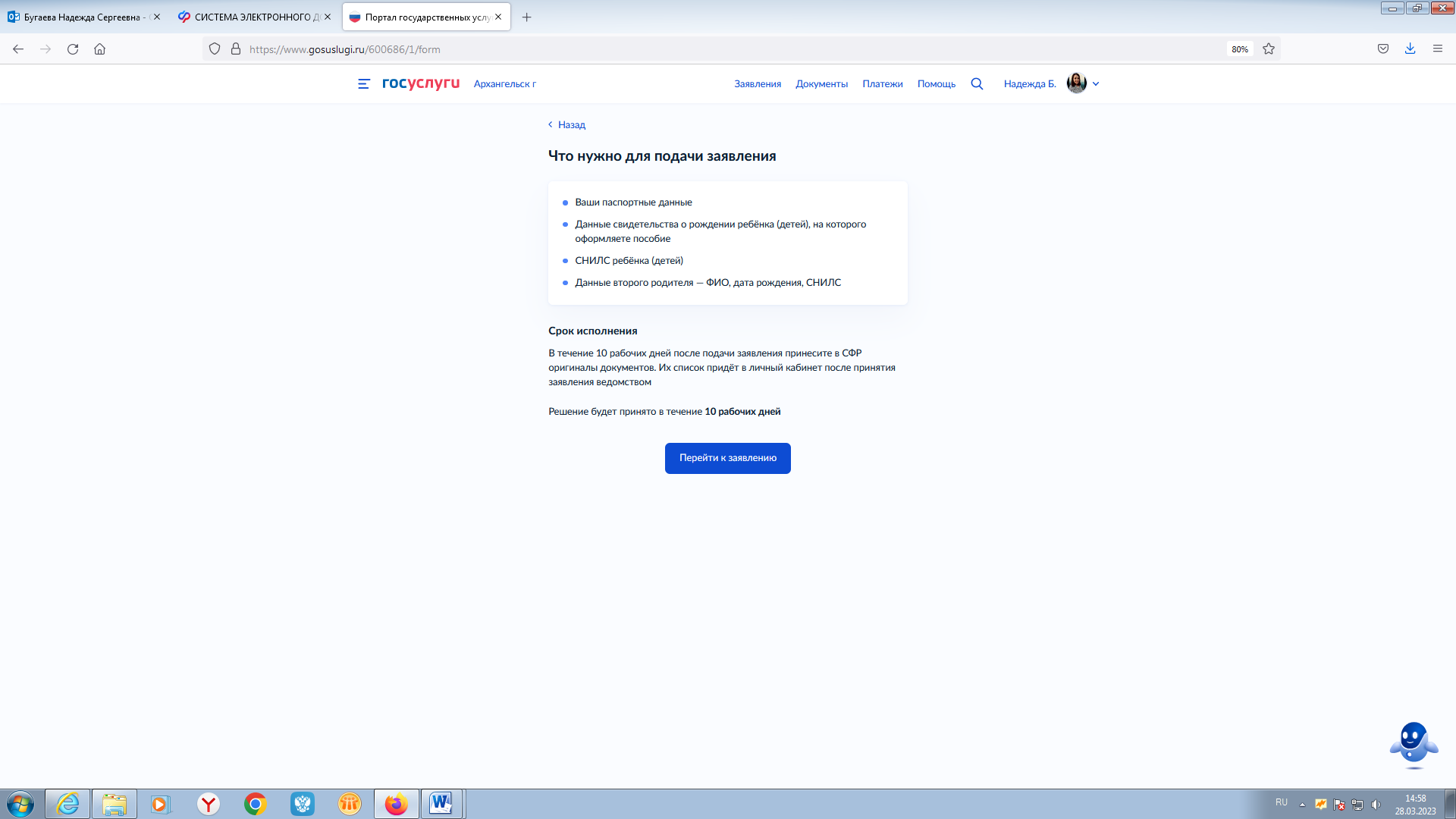 Проверяем персональные данные заявителя, при необходимости - заполняем отсутствующую информацию. Если все верно, нажмите «Верно»;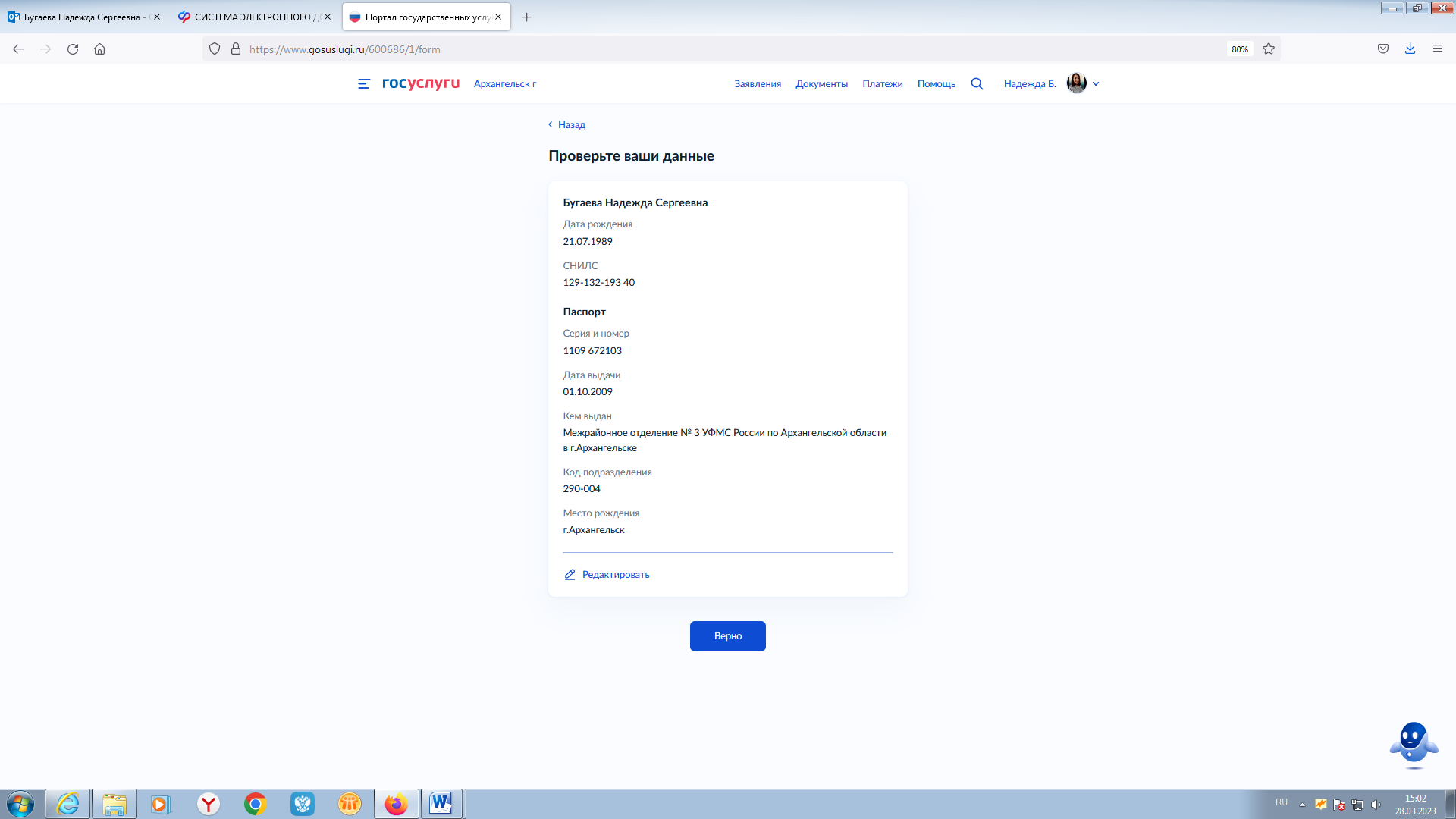 Выбираем адрес, по которому перечислят пособие: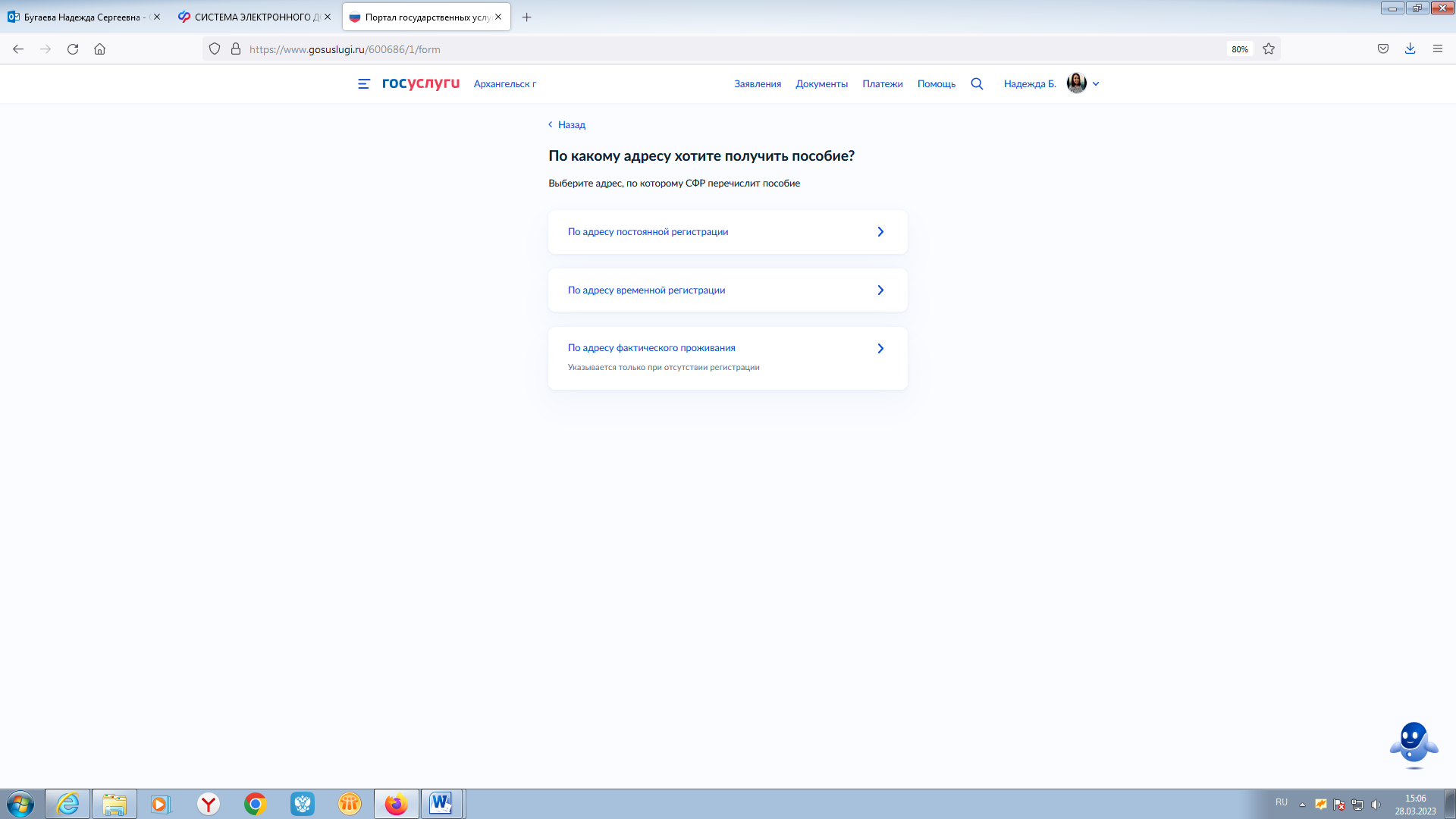 Шаг 5.  Заполняем сведения о детях: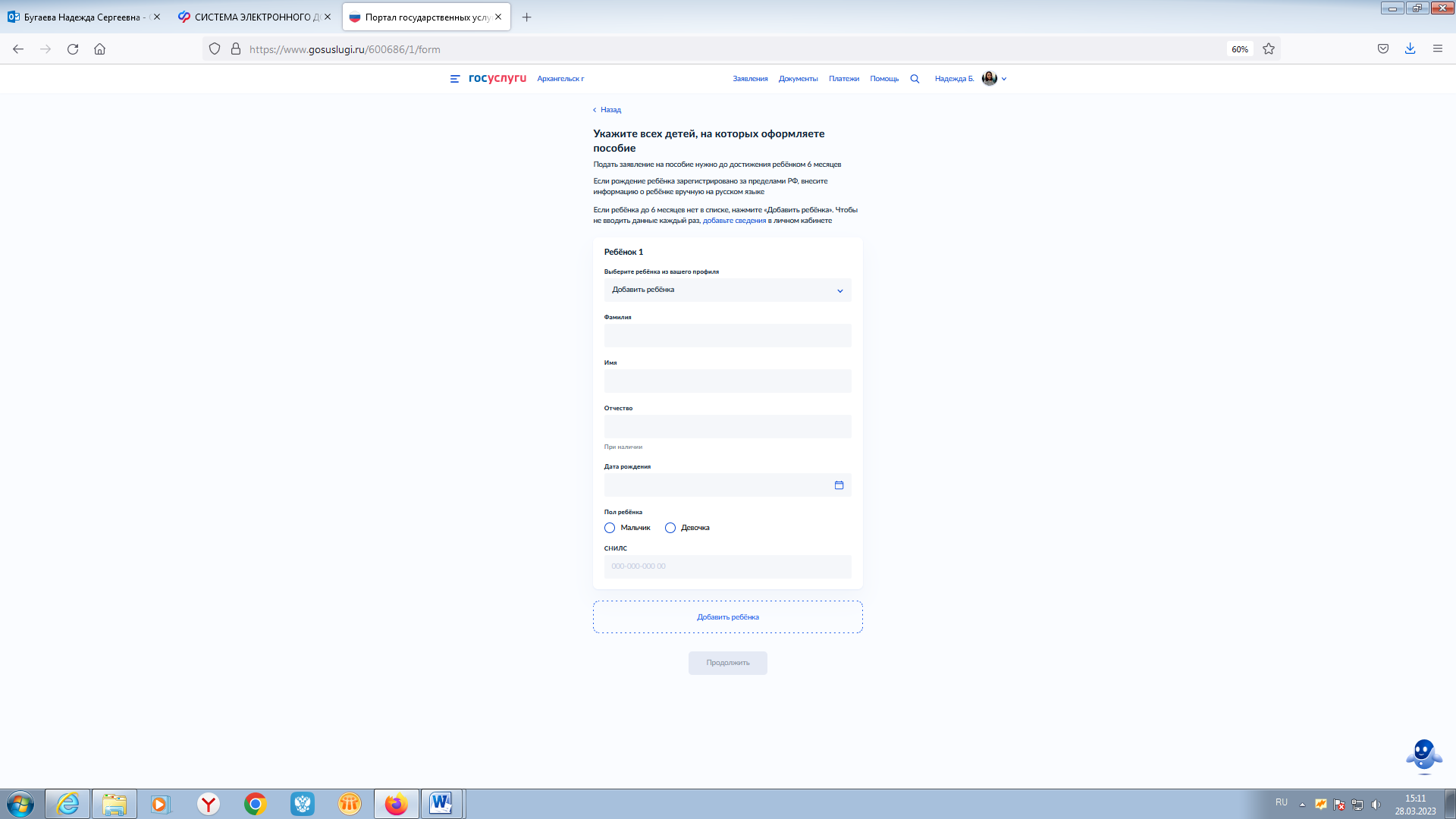 Шаг 6.Заполняем необходимую информацию: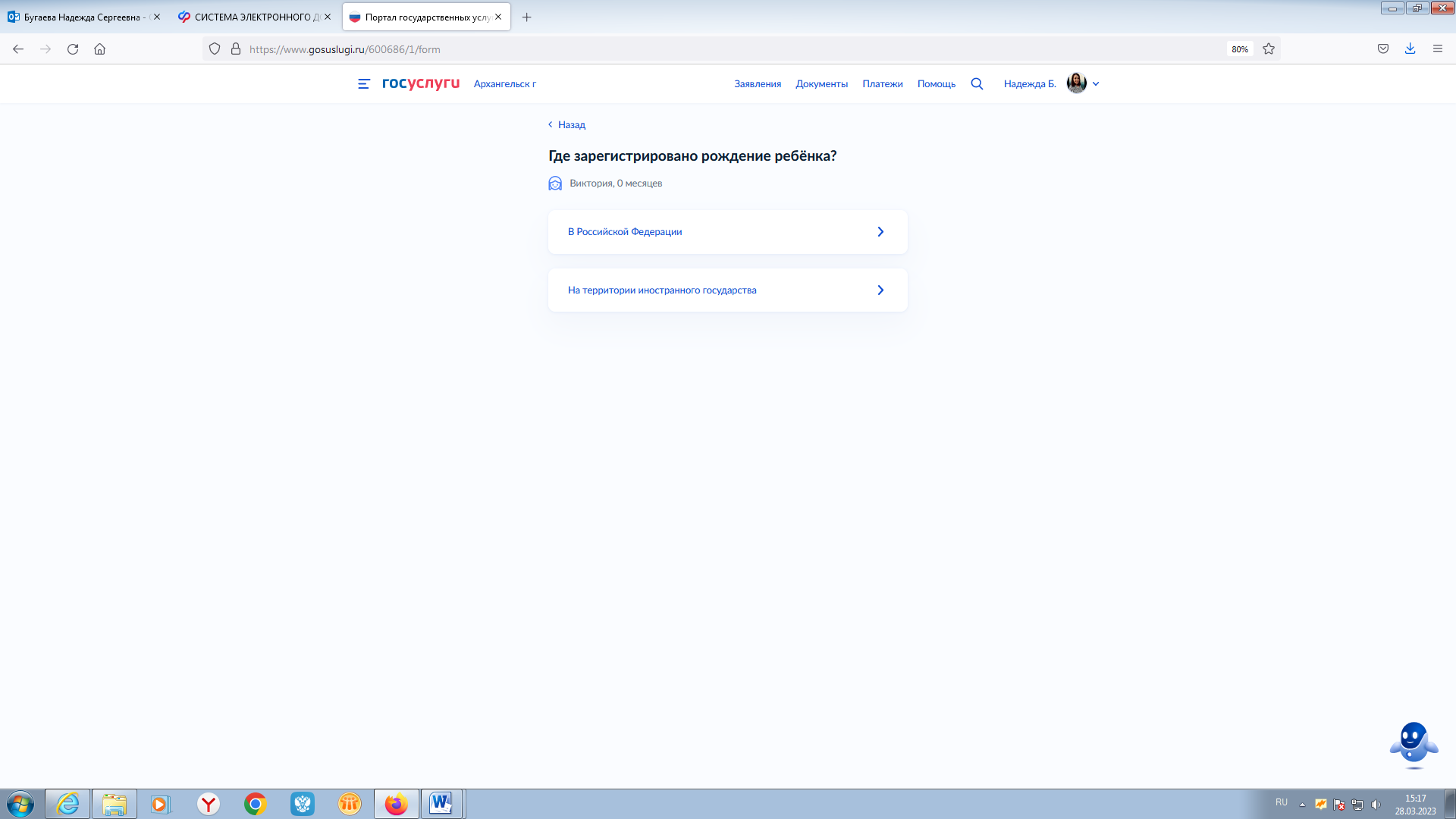 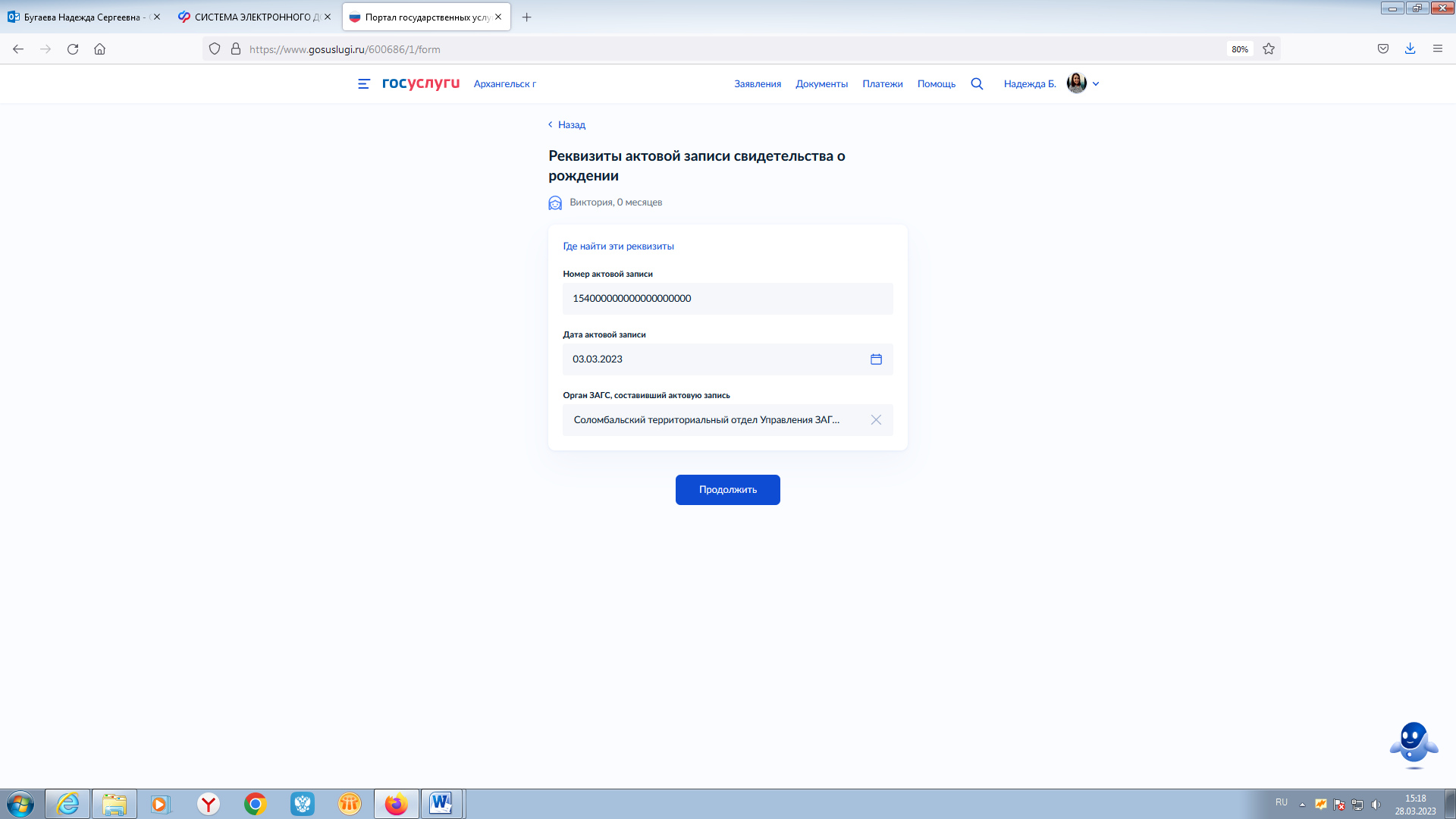 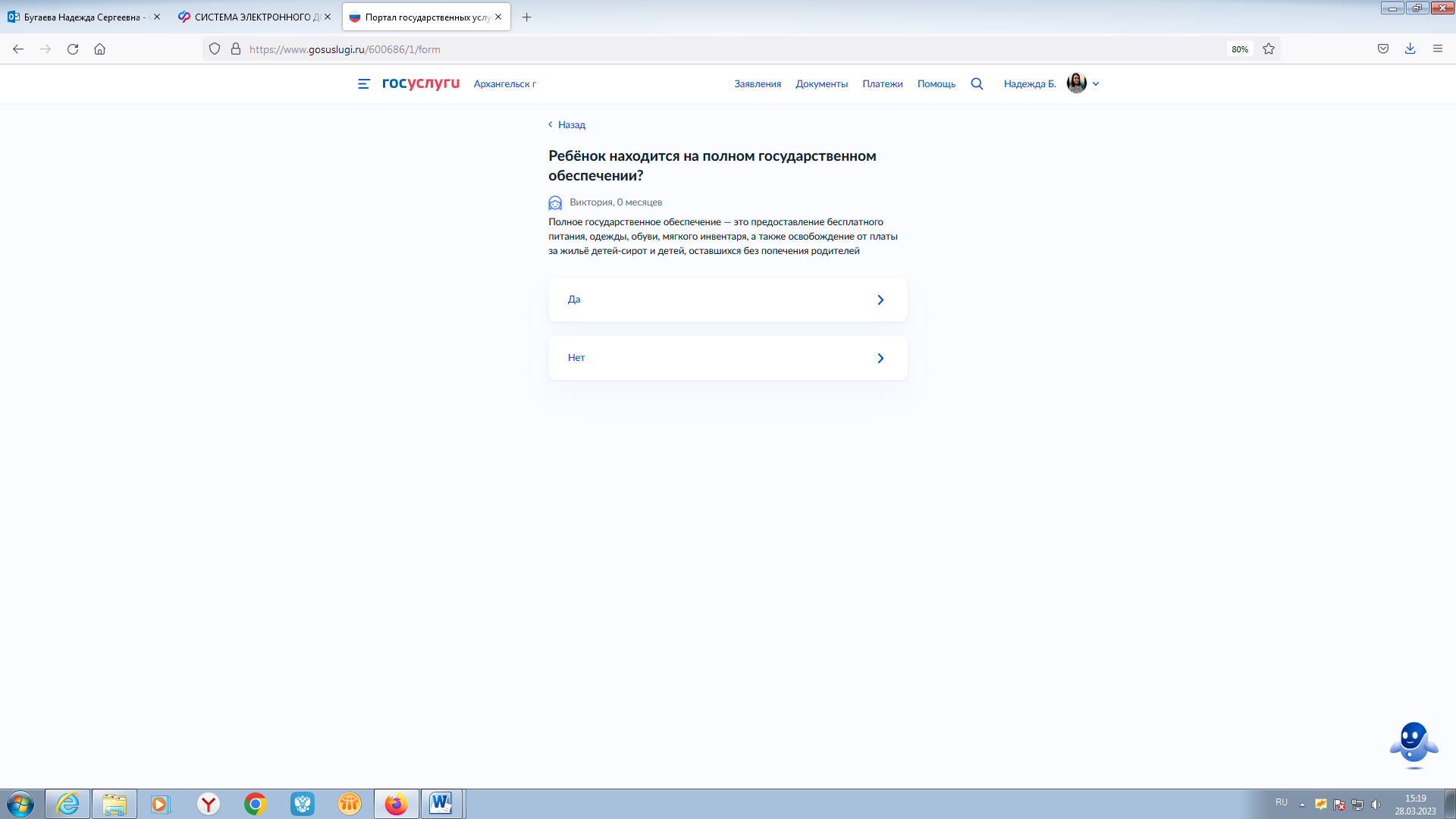 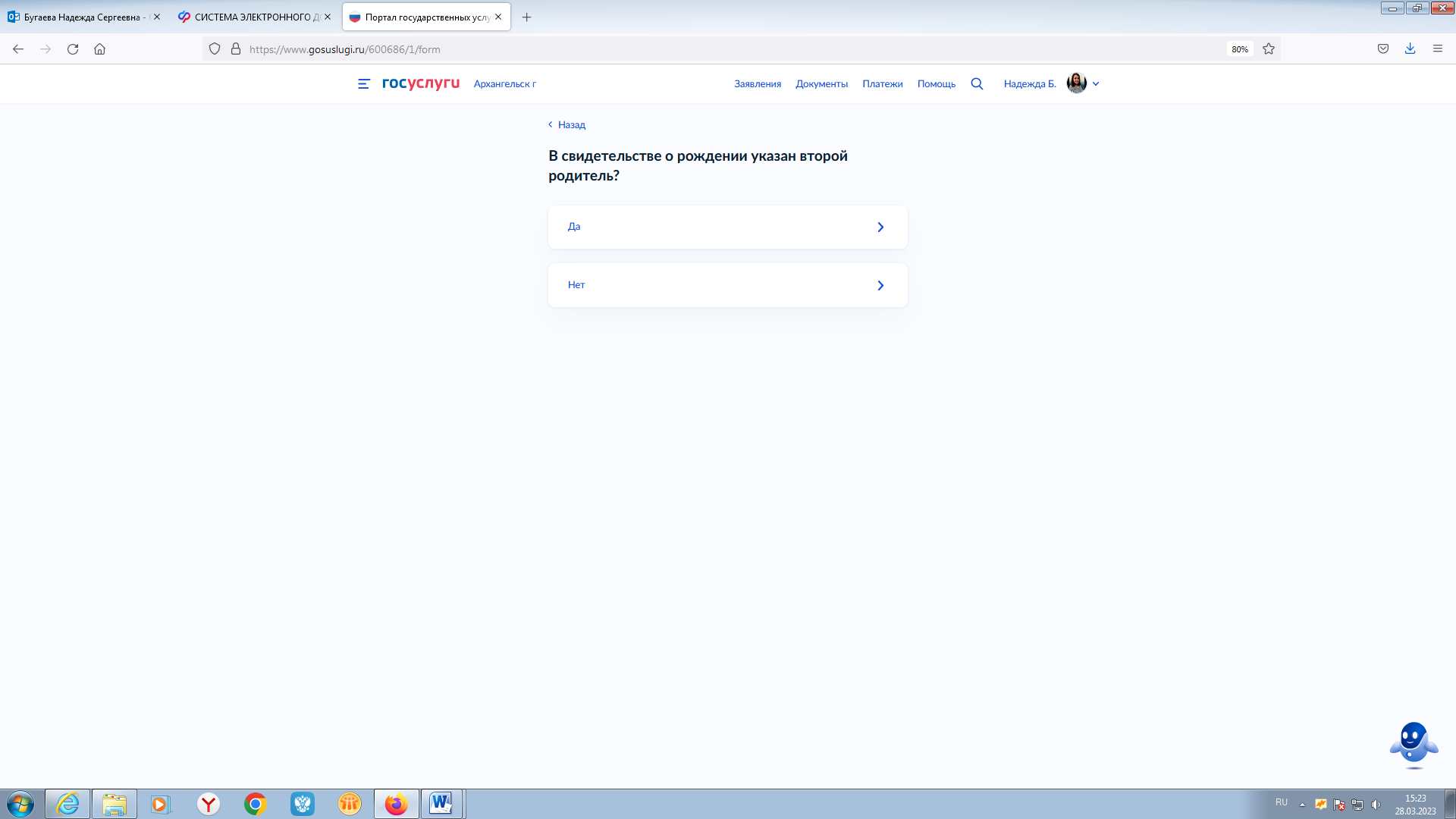 Шаг 6.Указываем способ получения: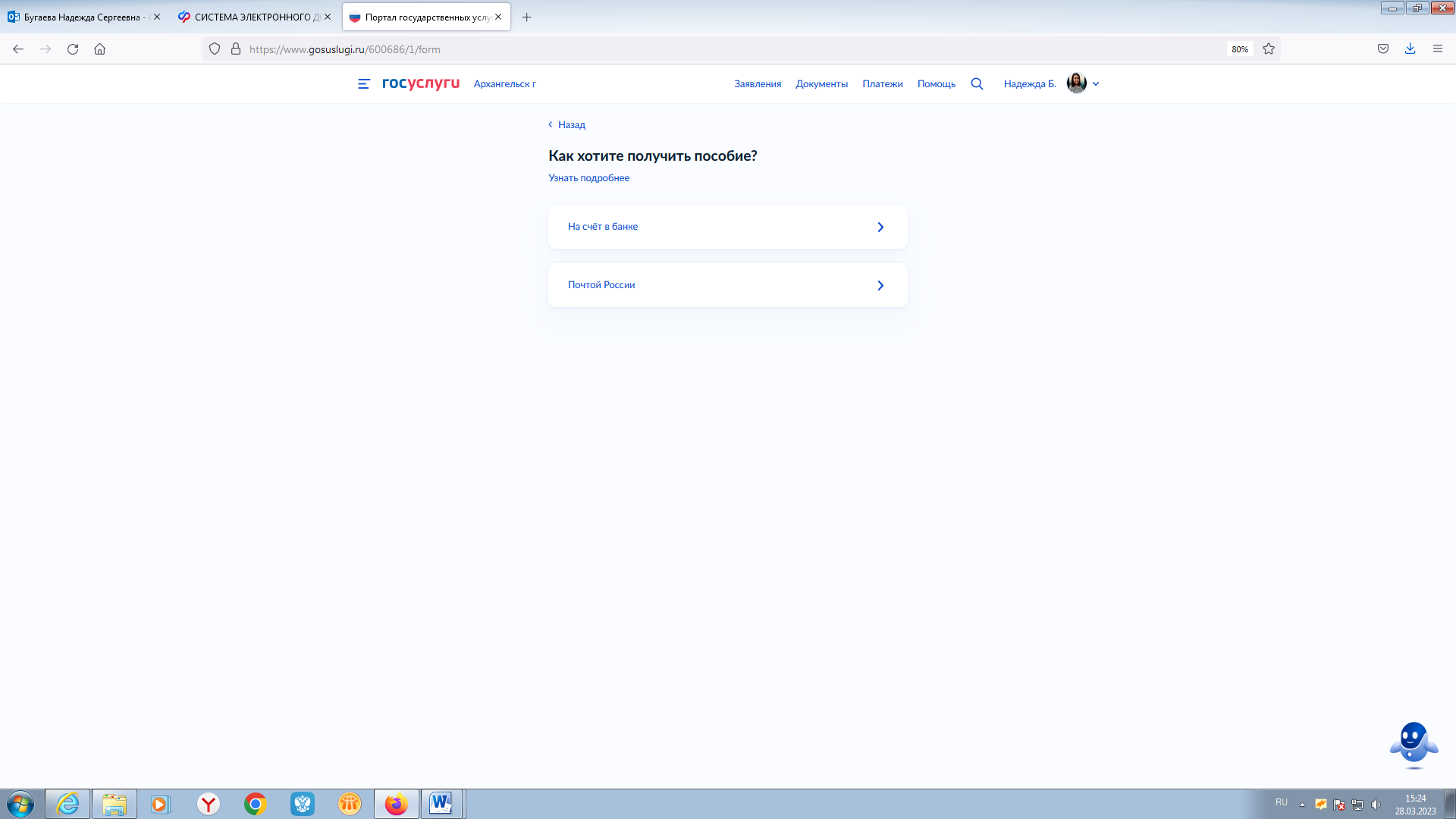 Шаг 7.Заполняем реквизиты для перечисления и далее нажимаем «Продолжить»: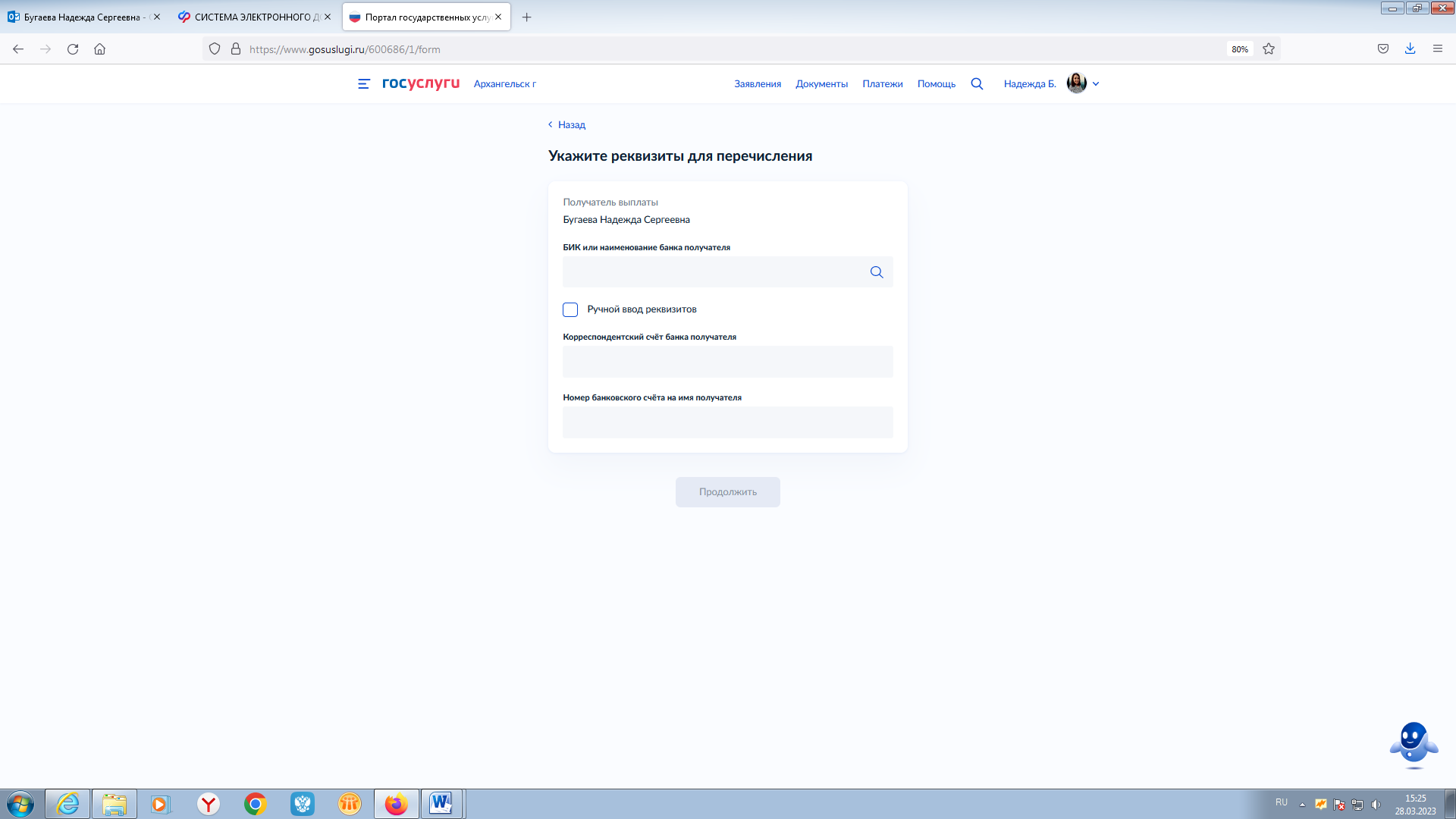 Шаг 8.Подтверждаем указанные сведения, нажав «Продолжить»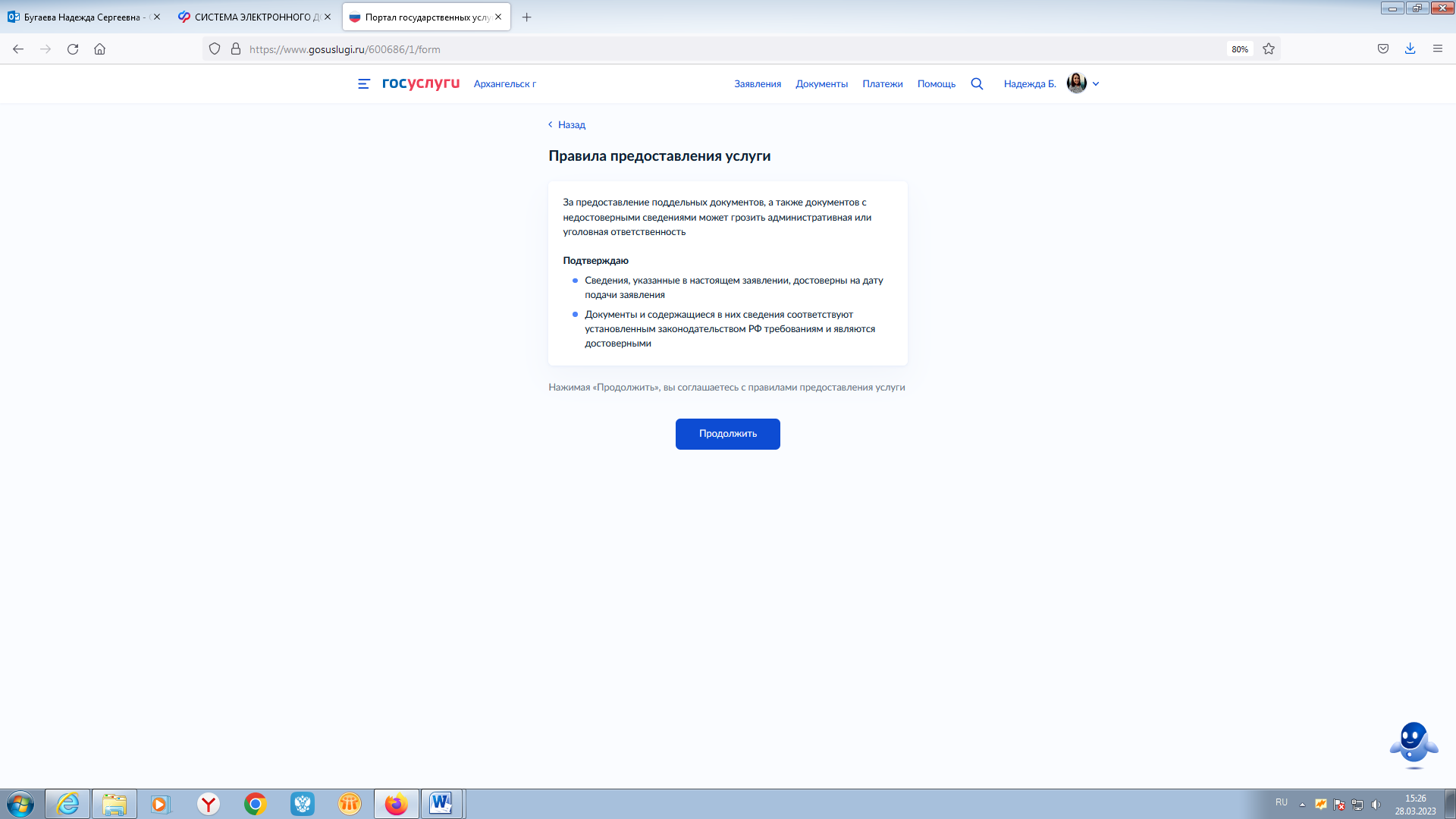 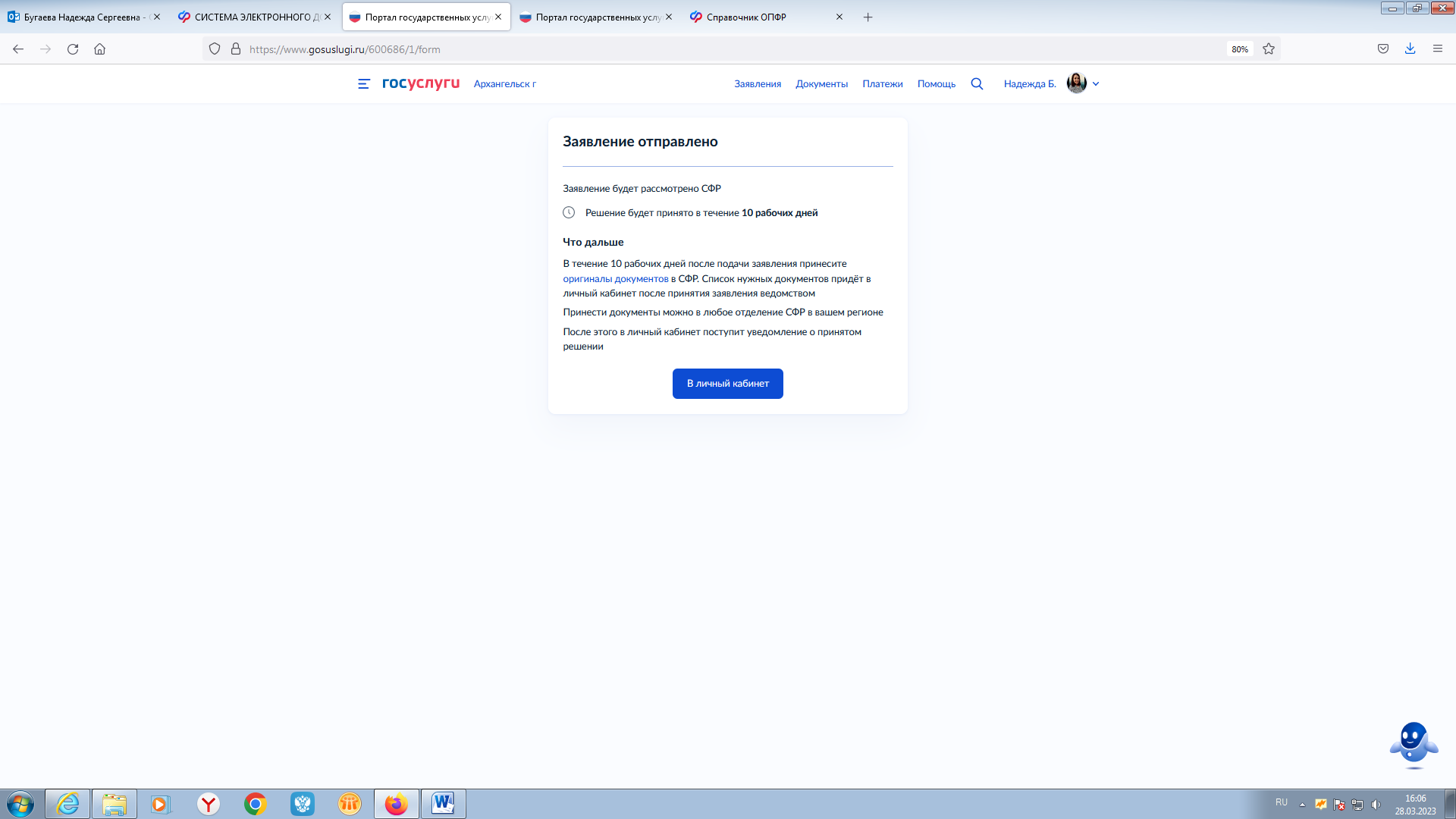 